Žádost o registraci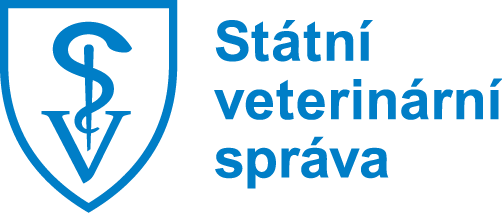 dopravce kopytníků, psů, koček, fretek, drůbežepodle článku 93 nařízení Evropského parlamentu a Rady (EU) 2016/429 a/nebo 
podle článku 3, hlavy I kapitoly 1 nařízení EK v přenesené pravomoci (EU) 2019/2035ŽadatelJméno, příjmení/název dopravceAdresa - místo bydliště nebo sídlo obchodní firmyUlice      	č.p.       Obec/část obce      PSČ      	Okres      IČ nebo u fyzických osob datum narození         E-mail         	Telefon         Udělený TYP povolení podle nařízení (ES) č. 1/2005 nebo dopravce do 65 km  Dopravce do 65 km	  TYP 1	  TYP 2Přidělené číslo povolení dopravce (pokud bylo přiděleno)         A) Kategorie, druhy a počet chovaných kopytníků, které se chystají přepravovat podle článku 87 nařízení EP a R (EU) 2016/429Druhy a počet* kopytníků plánovaných přepravit mezi členskými státy EU nebo mimo EU ročně  Skot         	  Prasata         	  Ovce           Kozy         	  Koňovití         	*vyplní se maximálně odhadovaný počet zvířat ročněKategorie kopytníků plánovaných přepravit mezi členskými státy EU nebo mimo EUSkot - všechny kategorie  	Prasata - všechny kategorie  nebo výběr	nebo výběr  Těžká telata (200 kg)	  Prase 100 kg  Těžký dospělý skot (550 kg)	  Prase 140 kg	  Středně velká telata (110 kg)	  Prase 15 kg  Středně velký dospělý skot (325 kg)	  Prase 180 kg  Malá telata (50 kg)	  Prase 25 kg  Velmi těžký dospělý skot (>700 kg)	  Prase 270 kg	  Prase 50 kgKoňovití - všechny kategorie  	Ovce/kozy - všechny kategorie  nebo výběr	nebo výběr  Dospělí koně	  Kozy  Poníci (výška pod 144 cm)	  Vysokobřezí ovce	  Mladí koně (6 - 24 měsíců)	  Vysokobřezí kozy      (délka cesty do 48 hodin)	  Ostříhané ovce  Mladí koně (6 - 24 měsíců)	  Neostříhané ovce      (délka cesty nad 48 hodin)	B) Druhy a počet zvířat, pro něž je přeprava plánována podle článku 3, hlavy I kapitoly 1 nařízení EK v přenesené pravomoci (EU) 2019/2035Druhy a počet* psů, koček a fretek plánovaných přepravit mezi členskými státy EU nebo mimo EU ročně  Psi         	  Kočky         	  Fretky         *vyplní se maximálně odhadovaný počet zvířat ročněKategorie drůbeže plánované přepravit mezi členskými státy EU nebo mimo EUDrůbež - všechny kategorie  nebo výběr	  Drůbež > 5 kg	  Drůbež < 1,6 kg	  Drůbež 1,6 - 3 kg	  Drůbež 3 - 5 kg	C) Druh dopravy  Silniční	  Letecká	  Železniční	  Lodní	D) Dopravní prostředky - podle technického průkazu kategorie/druh)  Nákladní s ložnou plochou do 3,5 t	  Nákladní s ložnou plochou nad 3,5 t	  Přívěs	  Návěs	  Tahač	  Samostatný dopravní kontejner	  Jiné - specifikujtePoznámky/doplněníProhlášeníSouhlasím s využitím poskytnutých informací v rámci informačního systému Státní veterinární správy (vyhláška č. 329/2003 Sb., o informačním systému Státní veterinární správy).V       	  Dne      	podpis žadatelePři podání žádosti je žadatel povinen uhradit stanovený správní poplatek (100 Kč) ve smyslu zákona č. 634/2004 Sb., o správních poplatcích. Správní poplatek je možné uhradit platbou v hotovosti, bezhotovostním převodem nebo kolkem.